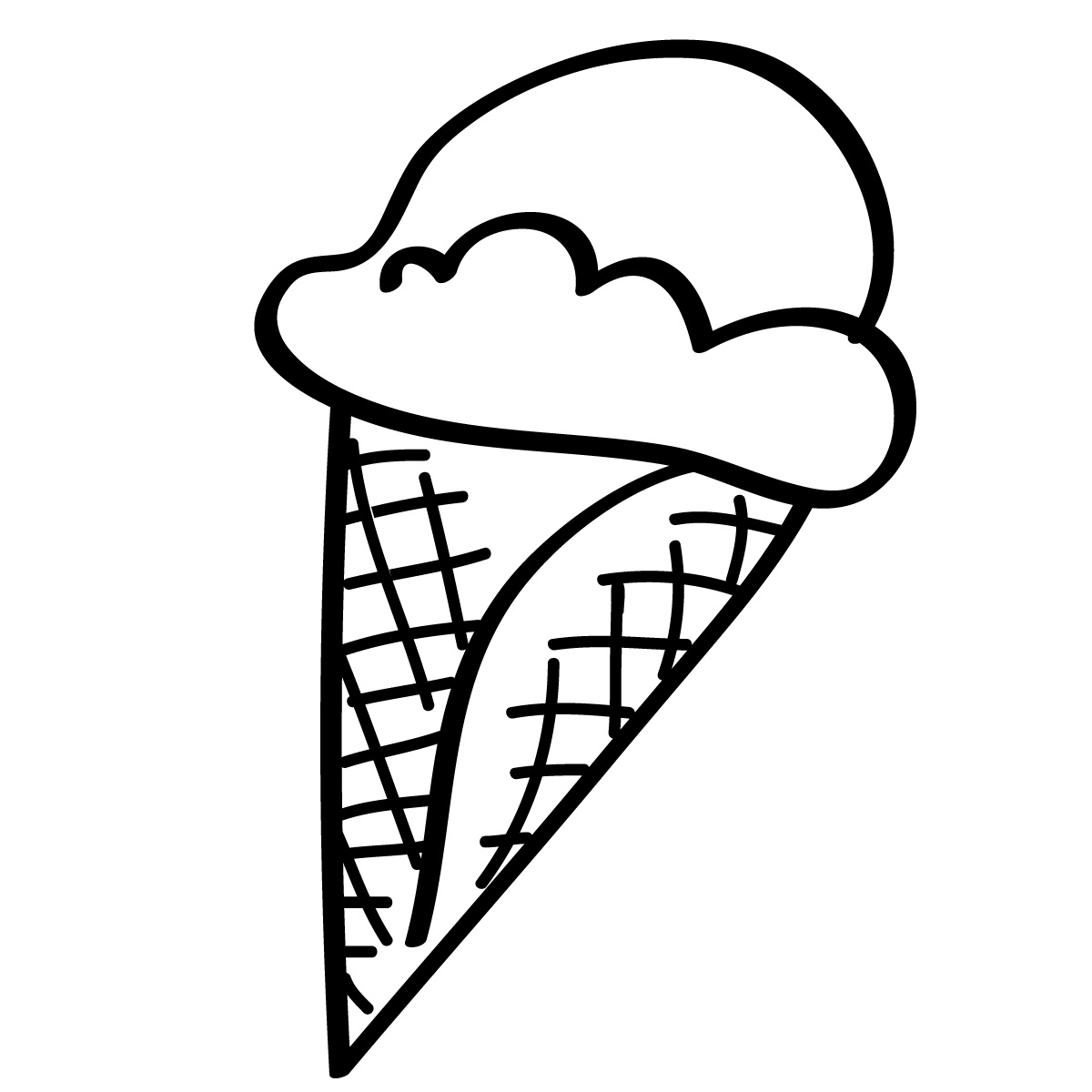 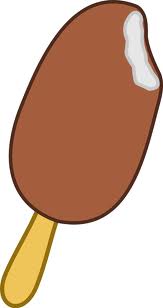 Dear Families, 	It is hard to believe that we are almost half way through our kindergarten year!  Now that the children are comfortable with the cafeteria environment and routine, we would like to offer the opportunity for them to buy ice cream.  This money would be taken from their cafeteria account and they would only be allowed to get ice cream after their lunch has been eaten.  If you would like your child to buy ice cream, please fill out the bottom portion and send it back in on Monday.  Thank you.When you send in money for your child, please be sure to place it in an envelope with your child’s name.  You can also put money on your child’s account for ice cream.  If you have any questions, please feel free to contact your child’s teacher.				Thank you,				The Kindergarten TeamChild’s Name ____________________	 I prefer that my child does not buy ice cream.___  My child may buy ice cream only one day a week (Thursdays).___  My child may buy ice cream anytime.Parent/Guardian Signature _______________________